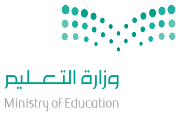                المملكة العربية السعودية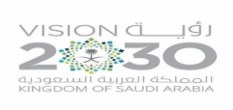                     وزارة التعليم                    الثانوية :                                                                                   الأهداف السلوكيةالإجرائيةالمحتوىالمحتوىاستراتيجياتالتدريس الحديثةاستراتيجياتالتدريس الحديثةطرق وأساليب التدريسالوسائل والتقنيات المستخدمةالمهاراتالمكتسبةالمهاراتالمكتسبةالتقويم1- أن تعدد المتعلمة اثنين من العوامل المؤثرة في مرونة الطلب السعرية.2-أن تعدد المتعلمة اثنين من أسباب ارتفاع مرونة الطلب.3-أن تعدد المتعلمة اثنين من  أسباب انخفاض مرونة الطلب.العوامل المؤثرة في مرونة الطلب السعرية:   مدى توفر بدائل للسلعة في السوق مدى ضرورة السلعة للمستهلك نسبة المنفق على السلعة من دخل المستهلكأسباب ارتفاع مرونة الطلب: وجود بدائل كثيرة للسلع والخدمات أن تكون السلعة كمالية أن يكون المنفق على السلعة نسبة كبيرة من الدخلأسباب انخفاض مرونة الطلب: عدم وجود بدائل كثيرة للسلع والخدمات أن تكون السلعة ضرورية أن يكون المنفق على السلعة نسبة          صغيرة من الدخلالعوامل المؤثرة في مرونة الطلب السعرية:   مدى توفر بدائل للسلعة في السوق مدى ضرورة السلعة للمستهلك نسبة المنفق على السلعة من دخل المستهلكأسباب ارتفاع مرونة الطلب: وجود بدائل كثيرة للسلع والخدمات أن تكون السلعة كمالية أن يكون المنفق على السلعة نسبة كبيرة من الدخلأسباب انخفاض مرونة الطلب: عدم وجود بدائل كثيرة للسلع والخدمات أن تكون السلعة ضرورية أن يكون المنفق على السلعة نسبة          صغيرة من الدخل التعلم التعاوني تمثيل الأدوار الخرائط الذهنية التعلم باللعب التعلم النشط حل المشكلات تعلم الأقران العصف الذهني التفكير الناقد التفكير الإبداعي البحث والاستكشاف خرائط المفاهيم أخرى........................................................................ التعلم التعاوني تمثيل الأدوار الخرائط الذهنية التعلم باللعب التعلم النشط حل المشكلات تعلم الأقران العصف الذهني التفكير الناقد التفكير الإبداعي البحث والاستكشاف خرائط المفاهيم أخرى........................................................................حوارومناقشةاستنتاجإلقائيةعرضاستقرائيةمحاضرةأخرى............................................................كتاب الطالب كتاب النشاطجهاز العرضشفافياتجهاز تسجيلمجسماتعيناتفيلم تعليميلوحاتمراجعأخرى...............................................................*عمليات التعلم الأساسية:الملاحظةالتصنيفجمع المعلوماتالاستنتاجأخرى..........................*عمليات التفكير الإبداعي:المرونةالطلاقةالأصالةالخيالالعصف الذهني*التفكير الناقد:تحديد الأولوياتالاستدلال أخرى..........................*عمليات التعلم الأساسية:الملاحظةالتصنيفجمع المعلوماتالاستنتاجأخرى..........................*عمليات التفكير الإبداعي:المرونةالطلاقةالأصالةالخيالالعصف الذهني*التفكير الناقد:تحديد الأولوياتالاستدلال أخرى..........................س: عددي اثنين من العوامل المؤثرة في مرونة الطلب السعرية؟س: عددي اثنين من أسباب ارتفاع مرونة الطلب؟س: عددي اثنين من أسباب انخفاض مرونة الطلب؟القرآن الكريمالسنة النبويةالحياةالأحداث الجاريةأخرى.................................القرآن الكريمالسنة النبويةالحياةالأحداث الجاريةأخرى.................................الملاحظةاسئلة وأجوبةأداء عملياختباراتأخرى..........................الملاحظةاسئلة وأجوبةأداء عملياختباراتأخرى..........................ورقة عملبحوثسلالم التقديرتقاريراستباناتأخرى...................ورقة عملبحوثسلالم التقديرتقاريراستباناتأخرى...................ورقة عملبحوثسلالم التقديرتقاريراستباناتأخرى...................ورقة عملبحوثسلالم التقديرتقاريراستباناتأخرى...................الواجب المنزلي: الواجب المنزلي: 